15/04 RM04309Atividade – Página: 8Ligue cada periférico ao seu nome: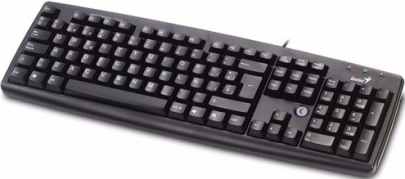 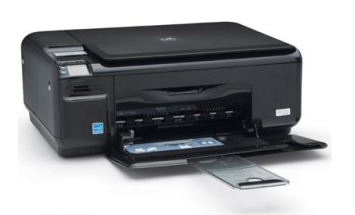 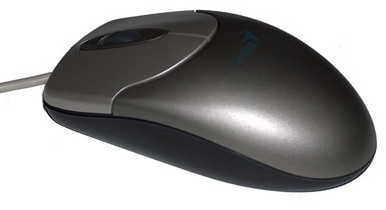 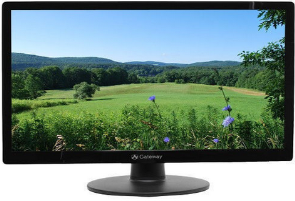 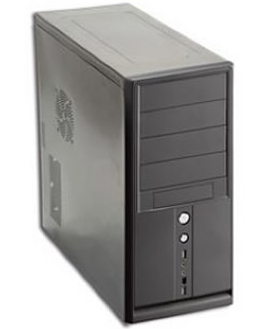 